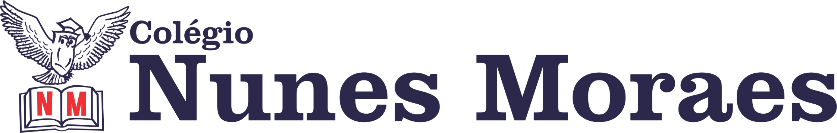  “UM DIA FELIZ COMEÇA COM UM SORRISO NO ROSTO! UMA ÓTIMA SEMANA.”FELIZ SEGUNDA-FEIRA!1ª aula: 7:20h às 8:00h – MATEMÁTICA – PROFESSOR: RICARDO BENTO 1º passo: Acessar o link: https://youtu.be/8kCZePGFUmA 2º passo: Resolver as questões 1, 2, 3 e 4 das páginas 27 e 28.3º passo: Enviar as atividades para Flay4º passo: Correção das atividades	Durante a resolução dessas questões a professor Ricardo vai tirar dúvidas no WhatsApp (9.9200-2512)Faça foto das atividades que você realizou e envie para coordenação Flay (9.9198-6443)Essa atividade será pontuada para nota.2ª aula: 8:00h às 8:40h – ARTE – PROFESSORA: ROSEANA SOUSA Link da aula: https://youtu.be/nfZmFl9MCQQ 1º passo: Abra seu livro na abertura do capítulo 12 – página 124, para realizarmos a predição do tema da unidade e do capítulo a ser estudado.2º passo: Clique no link e assista à videoaula. Faça passo a passo, tudo o que eu pedir na videoaula. Para isso, você pode pausar o vídeo sempre que precisar.3º passo: Acompanhe o estudo das páginas 124 à 126.  Siga os comandos da professora durante o estudo dirigido dessas páginas. Procure grifar as informações principais. 4º passo: Durante a explanação do conteúdo, acompanhe a orientação da professora, para fazer as questões 1 à 3 da páginas 126. Enviar a foto dessa atividade para a coordenação.Durante a resolução dessas questões a professora Roseana vai tirar dúvidas no WhatsApp (9. 9247-4950)Faça foto das atividades que você realizou e envie para coordenação Flay (9.9198-6443)Essa atividade será pontuada para nota.Intervalo: 8:40h às 9:00h3ª aula: 9:00h às 09:40h – MATEMÁTICA – PROFESSOR:RICARDO BENTO1º passo: Resolver as questões 5, 6 e 7 da página 28 e questões 1, 2 e 3 da pagina 29.2º passo: Enviar as atividades para a Flay.3º passo: Correção das atividadesDurante a resolução dessas questões a professor Ricardo vai tirar dúvidas no WhatsApp (9.9200-1225)Faça foto das atividades que você realizou e envie para coordenação Flay (9.9198-6443)Essa atividade será pontuada para nota.4ª aula: 09:40h às 10:20h – GEOGRAFIA – PROFESSOR: ALISON ALMEIDA  1º passo: Abra o livro nas páginas: 15 a 19 (SAS 3)2º passo: A partir de agora nossa aula será no Google Meet.Acesse ao Google Meet com o link disponibilizado pelo professor no início da aula:3º passo: Faça a atividade: (SAS 3) Pág.: 18 Quest. 14º passo: Faça correção. O professor disponibilizará a correção no grupo da turma.Durante a resolução dessas questões o professor Alison vai tirar dúvidas no WhatsApp (9.9107-4898)Faça foto das atividades que você realizou e envie para coordenação Flay (9.9198-6443)Essa atividade será pontuada para nota.Caso você não consiga acessar ao Google Meet:Comunique ao Professor e siga os seguintes passos:- Faça a leitura das páginas: 15 a 19 (SAS 3). Grife as partes que você considerar importante.- Assista a vídeo aula a seguir:https://www.youtube.com/watch?v=drvL-9iGGdg&feature=youtu.be (Assista a partir dos 20 min e 45 segs.)- Siga o 3º PASSO:PARABÉNS POR SUA DEDICAÇÃO!